2019年度部门决算公开文本廊坊市广阳区交通运输局二〇二〇年 十一月目    录第一部分   部门概况一、部门职责二、机构设置第二部分   2019年度部门决算情况说明一、收入支出决算总体情况说明二、收入决算情况说明三、支出决算情况说明四、财政拨款收入支出决算总体情况说明五、一般公共预算“三公”经费支出决算情况说明六、其他重要事项的说明第三部分  名词解释第四部分  2019年度部门决算报表第五部分  预算绩效公开内容一、部门职责（一）拟定全区交通行业发展战略、政策、规范性文件并监督执行。（二）根据省市区国民经济发展总体布局，拟定公路交通行业发展规划，制定中长期计划和年度计划并监督实施，负责交通行业统计和信息引导。（三）负责全区公路交通的行业管理和运输组织管理，实施依法行政，建立完善的信息、行业联运服务体系，负责货运市场。客运出租市场、汽车维修市场、搬捣装卸市场、汽车综合性能检测、驾驶员培训工作的行业规划和管理，引导交通运输业优化结构、协调发展。（四）组织实施公路及其设施（含标志标线）的建设、养护和管理，清理全区公路两侧违章建筑，治理大件运输和超限运输，提高公路通行能力，依法维护路产路权。（五）依法组织并实施交通规费征收。（六）负责全区范围内公路、桥梁建设市场管理、工程的招、投标管理，并负责公路工程的质量监督及质量鉴定工作。（七）指导全区交通系统财务管理，负责国有资产管理；负责全区交通专项资金管理和使用；组织交通系统财务内部审计工作。（八）组织实施交通职工教育培训、职称评定、交流和使用工作，管理局机关并指导直属单位的人事、劳动、机构编制管理、人才资源开发工作，负责直属单位领导班子建设和股级干部管理工作，负责工人技术等级培训。考核工作，负责全区交通战备工作。（九）指导全区交通行业的精神文明建设和职工队伍思想建设，指导行业交通安全保卫工作。（十）承办区政府交办的其他事项。二、机构设置从决算编报单位构成看，纳入2019 年度本部门决算汇编范围的独立核算单位（以下简称“单位”）共 1 个，具体情况如下：一、收入支出决算总体情况说明本部门2019年度收支总计（含结转和结余）808.71万元。与2018年度决算相比，收支各增加158.70万元，增长24.4%，主要原因是工资、保险上涨。二、收入决算情况说明本部门2019年度本年收入合计808.71万元，其中：财政拨款收入808.71万元，占100.0%。三、支出决算情况说明本部门2019年度本年支出合计808.71万元，其中：基本支出808.71万元，占100.0%。四、财政拨款收入支出决算总体情况说明（一）财政拨款收支与2018 年度决算对比情况本部门2019年度形成的财政拨款收支均为一般公共预算财政拨款，其中本年收入808.71万元,比2018年度增加158.71万元，增长24.4%，主要是工资、保险上涨；本年支出808.71万元，增加158.71万元，增长24.4%，主要是增加了人员、公用经费支出。（二）财政拨款收支与年初预算数对比情况本部门2019年度一般公共预算财政拨款收入808.71万元，完成年初预算的66.5%,比年初预算减少406.69万元，决算数小于预算数主要原因是预算数含项目支出；本年支出808.71万元，完成年初预算66.5%,比年初预算减少406.69万元，决算数小于预算数主要原因是主要是决算数不含项目支出。财政拨款支出决算结构情况。2019 年度财政拨款支出808.71万元，主要用于以下方面：社会保障和就业（类）支出89.62万元，占11.1%；住房保障（类）支出6.51万元，占 0.8%;卫生健康支出3.84万元，占0.5%；交通运输支出708.74万元，占87.6%。（四）一般公共预算基本支出决算情况说明2019 年度财政拨款基本支出808.71万元，其中：人员经费 725.04万元，主要包括基本工资、津贴补贴、奖金、伙食补助费、绩效工资、机关事业单位基本养老保险缴费、职业年金缴费、职工基本医疗保险缴费、公务员医疗补助缴费、住房公积金、医疗费、其他社会保障缴费、其他工资福利支出、离休费、退休费、抚恤金、生活补助、医疗费补助、奖励金、其他对个人和家庭的补助支出；公用经费83.67万元，主要包括办公费、印刷费、咨询费、手续费、水费、电费、邮电费、取暖费、物业管理费、差旅费、维修（护）费、租赁费、会议费、培训费、公务接待费、专用材料费、劳务费、委托业务费、工会经费、福利费、公务用车运行维护费、其他交通费用、税金及附加费用、其他商品和服务支出、办公设备购置、专用设备购置、信息网络及软件购置更新、公务用车购置、其他资本性支出。五、一般公共预算“三公” 经费支出决算情况说明本部门2019年度“三公”经费支出共计20.80万元，完成预算的100.0%，与年初预算持平。较2018年度增加20.7万元，增长28700%，主要是增加了车辆购置。具体情况如下：（一）因公出国（境）费支出0万元。本部门2019年度因公出国（境）团组0个、共0人；参加其他单位组织的因公出国（境）团组0个、共0人；无本单位组织的出国（境）团组。因公出国（境）费支出较预算增加0万元，增长0%,主要是无因公出国处境情况；较上年增加0万元，增长0%,主要是上年及本年均无因公出国处境情况。（二）公务用车购置及运行维护费支出20.80万元。本部门2019年度公务用车购置及运行维护费与预算持平。较上年增加了20.7万元，增加20700%,主要是增加了车辆购置。公务用车购置费：本部门2019年度公务用车购置量1辆，发生“公务用车购置”经费支出19.57万元。公务用车购置费支出与预算持平；较上年增加19.57万元，增长100%,主要是增加了车辆购置。公务用车运行维护费：本部门2019年度单位公务用车保有量1辆。公车运行维护费支出与预算持平；较上年增加了1.12万元，增加1120%，主要是增加了办公车辆。（三）公务接待费支出0万元。本部门2019年度公务接待共0批次、0人次。公务接待费支出较预算减少0万元，降低0%,主要是无公务接待情况；较上年度减少0万元，降低0%,主要是上年及本年均无接待情况。六、其他重要事项的说明（一）机关运行经费情况本部门2019年度机关运行经费支出83.67万元，比2018年度增加42.43万元，增长102.9%。主要原因是增加了车辆购置和办公用房维修等支出。（二）政府采购情况本部门2019年度政府采购支出总额0万元，从采购类型来看，政府采购货物支出0万元、政府采购工程支出0万元、政府采购服务支出 0万元。授予中小企业合同金0万元，占政府采购支出总额的0%，其中授予小微企业合同金额0万元，占政府采购支出总额的 0%。（三）国有资产占用情况截至2019年12月31日，本部门共有车辆1辆，与上年持平。其中，副部（省）级及以上领导用车0辆，主要领导干部用车0辆，机要通信用车0辆，应急保障用车1辆，执法执勤用车0辆，特种专业技术用车0辆，离退休干部用车0辆，其他用车0辆。单位价值50万元以上通用设备0台（套），比上年增加0套，与上年持平；单位价值100万元以上专用设备0台（套）比上年增加0套，与上年持平。（四）其他需要说明的情况1、本部门2019年度无政府性基金预算财政拨款收入支出和国有资本经营预算财政拨款支出情况，故政府性基金预算财政拨款收入支出表和国有资本经营预算财政拨款支出表以空表列式。2、 由于决算公开表格中金额数值应当保留两位小数，公开数据为四舍五入计算结果，个别数据合计项与分项之和存在小数点后差额，特此说明。（一）财政拨款收入：本年度从本级财政部门取得的财政拨款，包括一般公共预算财政拨款和政府性基金预算财政拨款。（二）事业收入：指事业单位开展专业业务活动及辅助活动所取得的收入。（三）其他收入：指除上述“财政拨款收入”“事业收入”“经营收入”等以外的收入。（四）用事业基金弥补收支差额：指事业单位在用当年的“财政拨款收入”“财政拨款结转和结余资金”“事业收入”“经营收入”“其他收入”不足以安排当年支出的情况下，使用以前年度积累的事业基金（事业单位当年收支相抵后按国家规定提取、用于弥补以后年度收支差额的基金）弥补本年度收支缺口的资金。（五）年初结转和结余：指以前年度尚未完成、结转到本年仍按原规定用途继续使用的资金，或项目已完成等产生的结余资金。（六）结余分配：指事业单位按照事业单位会计制度的规定从非财政补助结余中分配的事业基金和职工福利基金等。（七）年末结转和结余：指单位按有关规定结转到下年或以后年度继续使用的资金，或项目已完成等产生的结余资金。（八）基本支出：填列单位为保障机构正常运转、完成日常工作任务而发生的各项支出。（九）项目支出：填列单位为完成特定的行政工作任务或事业发展目标，在基本支出之外发生的各项支出（十）基本建设支出：填列由本级发展与改革部门集中安排的用于购置固定资产、战略性和应急性储备、土地和无形资产，以及购建基础设施、大型修缮所发生的一般公共预算财政拨款支出，不包括政府性基金、财政专户管理资金以及各类拼盘自筹资金等。（十一）其他资本性支出：填列由各级非发展与改革部门集中安排的用于购置固定资产、战备性和应急性储备、土地和无形资产，以及购建基础设施、大型修缮和财政支持企业更新改造所发生的支出。（十二）“三公”经费：指部门用财政拨款安排的因公出国（境）费、公务用车购置及运行费和公务接待费。其中，因公出国（境）费反映单位公务出国（境）的国际旅费、国外城市间交通费、住宿费、伙食费、培训费、公杂费等支出；公务用车购置及运行费反映单位公务用车购置支出（含车辆购置税、牌照费）及按规定保留的公务用车燃料费、维修费、过桥过路费、保险费、安全奖励费用等支出；公务接待费反映单位按规定开支的各类公务接待（含外宾接待）支出。（十三）其他交通费用：填列单位除公务用车运行维护费以外的其他交通费用。如公务交通补贴、租车费用、出租车费用，飞机、船舶等燃料费、维修费、保险费等。（十四）公务用车购置：填列单位公务用车车辆购置支出（含车辆购置税、牌照费）。（十五）其他交通工具购置：填列单位除公务用车外的其他各类交通工具（如船舶、飞机等）购置支出（含车辆购置税、牌照费）。（十六）机关运行经费：指为保障行政单位（包括参照公务员法管理的事业单位）运行用于购买货物和服务的各项资金，包括办公及印刷费、邮电费、差旅费、会议费、福利费、日常维修费、专用材料以及一般设备购置费、办公用房水电费、办公用房取暖费、办公用房物业管理费、公务用车运行维护费以及其他费用。（十七）经费形式:按照经费来源，可分为财政拨款、财政性资金基本保证、财政性资金定额或定项补助、财政性资金零补助四类。注：本表反映部门本年度“三公”经费支出预决算情况。其中：预算数为“三公”经费全年预算数，反映按规定程序调整后的预算数；决算数是包括当年一般公共预算财政拨款和以前年度结转资金安排的实际支出。											注：本部门本年度无相关收入情况，按要求空表列示注：本部门本年度无相关支出情况，按要求空表列示一、预算绩效情况说明（一）预算绩效管理工作开展情况根据预算绩效管理要求，本部门对2019年度整体绩效实现情况和项目支出情况开展绩效评价。组织对2019年度一般公共预算项目支出全面开展绩效自评。（二）部门绩效评价结果1.项目绩效自评结果。本部门2019 年度对7个项目进行了绩效自评，项目自评结果90 分以上的7 项。在部门决算公开中反映交通系统人员经费项目及交通局抽调人员经费项目等2个项目绩效自评结果。交通系统人员经费项目综述：根据年初设定的绩效目标，交通系统人员经费项目绩效自评得分为98分（绩效自评表附后）。全年预算数为1400万元，执行数为1400万元，完成预算的100%。项目绩效目标完成情况：一是社会效益指标完成情况，通过措施，道路通行情况得到改善；二是时效指标完成情况，工资按月发放。交通局抽调人员经费项目综述：根据年初设定的绩效目标，交通系统人员经费项目绩效自评得分为98分（绩效自评表附后）。全年预算数为134.4万元，执行数为134.4万元，完成预算的100%。项目绩效目标完成情况：一是社会效益指标完成情况，通过措施，道路通行情况得到改善；二是时效指标完成情况，工资按月发放。交通系统人员经费项目绩效自评综述：项目合理使用预算资金，人员工资按月发放，保险及时上缴。职工队伍得到稳定，全局工作有序开展。交通局抽调人员经费项目绩效自评综述：项目合理使用预算资金，人员工资按月发放，保险及时上缴。职工队伍得到稳定，全局工作有序开展。2.财政评价项目绩效评价结果无。3.部门整体绩效自评结果。本部门对2019年度部门整体绩效进行自评价，评价等级为优。从评价情况来看，我局较好完成了2019 年履行职能职责和各项重点工作任务，整体绩效情况较为理想，总体上达到了预算绩效管理的要求。序号单位名称单位基本性质经费形式1廊坊市广阳区交通运输局行政单位财政性资金定额或定向补助收入支出决算总表收入支出决算总表收入支出决算总表收入支出决算总表收入支出决算总表收入支出决算总表公开01表公开01表公开01表部门：廊坊市广阳区交通运输局部门：廊坊市广阳区交通运输局部门：廊坊市广阳区交通运输局金额单位：万元金额单位：万元金额单位：万元收入收入收入支出支出支出项目行次金额项目行次金额栏次1栏次2一、一般公共预算财政拨款收入1808.71　一、一般公共服务支出29二、政府性基金预算财政拨款收入2二、外交支出30三、上级补助收入3三、国防支出31四、事业收入4四、公共安全支出32五、经营收入5五、教育支出33六、附属单位上缴收入6六、科学技术支出34七、其他收入7七、文化旅游体育与传媒支出358八、社会保障和就业支出3689.62　9九、卫生健康支出373.84　10十、节能环保支出3811十一、城乡社区支出3912十二、农林水支出4013十三、交通运输支出41708.74　14十四、资源勘探信息等支出4215十五、商业服务业等支出4316十六、金融支出4417十七、援助其他地区支出4518十八、自然资源海洋气象等支出4619十九、住房保障支出476.51　20二十、粮油物资储备支出4821二十一、灾害防治及应急管理支出4922二十二、其他支出5023二十四、债务付息支出51本年收入合计24808.71　本年支出合计52808.71　用事业基金弥补收支差额25结余分配53年初结转和结余26年末结转和结余542755总计28808.71　总计56808.71　注：本表反映部门本年度的总收支和年末结转结余情况。注：本表反映部门本年度的总收支和年末结转结余情况。注：本表反映部门本年度的总收支和年末结转结余情况。注：本表反映部门本年度的总收支和年末结转结余情况。注：本表反映部门本年度的总收支和年末结转结余情况。注：本表反映部门本年度的总收支和年末结转结余情况。收入决算表收入决算表收入决算表收入决算表收入决算表收入决算表收入决算表收入决算表收入决算表收入决算表收入决算表公开02表公开02表部门：廊坊市广阳区交通运输局部门：廊坊市广阳区交通运输局部门：廊坊市广阳区交通运输局部门：廊坊市广阳区交通运输局部门：廊坊市广阳区交通运输局金额单位：万元金额单位：万元金额单位：万元项目项目项目项目本年收入合计财政拨款收入上级补助收入事业收入经营收入附属单位上缴收入其他收入功能分类科目编码功能分类科目编码功能分类科目编码科目名称本年收入合计财政拨款收入上级补助收入事业收入经营收入附属单位上缴收入其他收入功能分类科目编码功能分类科目编码功能分类科目编码科目名称本年收入合计财政拨款收入上级补助收入事业收入经营收入附属单位上缴收入其他收入功能分类科目编码功能分类科目编码功能分类科目编码科目名称本年收入合计财政拨款收入上级补助收入事业收入经营收入附属单位上缴收入其他收入栏次栏次栏次栏次1234567合计合计合计合计808.71808.71208050120805012080501  归口管理的行政单位离退休79.7379.73208050520805052080505  机关事业单位基本养老保险缴费支出9.99.9210110121011012101101  行政单位医疗3.833.83214010121401012140101行政运行385.74385.74214010421401042140104  公路建设323323221020122102012210201  住房公积金6.516.51注：本表反映部门本年度取得的各项收入情况。注：本表反映部门本年度取得的各项收入情况。注：本表反映部门本年度取得的各项收入情况。注：本表反映部门本年度取得的各项收入情况。注：本表反映部门本年度取得的各项收入情况。注：本表反映部门本年度取得的各项收入情况。注：本表反映部门本年度取得的各项收入情况。注：本表反映部门本年度取得的各项收入情况。注：本表反映部门本年度取得的各项收入情况。注：本表反映部门本年度取得的各项收入情况。注：本表反映部门本年度取得的各项收入情况。支出决算表支出决算表支出决算表支出决算表支出决算表支出决算表支出决算表支出决算表支出决算表支出决算表公开03表部门：廊坊市广阳区交通运输局部门：廊坊市广阳区交通运输局部门：廊坊市广阳区交通运输局部门：廊坊市广阳区交通运输局部门：廊坊市广阳区交通运输局部门：廊坊市广阳区交通运输局金额单位：万元金额单位：万元项目项目项目项目本年支出合计基本支出项目支出上缴上级支出经营支出对附属单位补助支出功能分类科目编码功能分类科目编码功能分类科目编码科目名称本年支出合计基本支出项目支出上缴上级支出经营支出对附属单位补助支出功能分类科目编码功能分类科目编码功能分类科目编码科目名称本年支出合计基本支出项目支出上缴上级支出经营支出对附属单位补助支出功能分类科目编码功能分类科目编码功能分类科目编码科目名称本年支出合计基本支出项目支出上缴上级支出经营支出对附属单位补助支出栏次栏次栏次栏次123456合计合计合计合计808.71808.71208050120805012080501归口管理的行政单位离退休79.7379.73208050520805052080505机关事业单位基本养老保险缴费支出9.99.9210110121011012101101行政单位医疗3.833.83214010121401012140101行政运行385.74385.74214010421401042140104 公路建设323323221020122102012210201 住房公积金6.516.51注：本表反映部门本年度各项支出情况。注：本表反映部门本年度各项支出情况。注：本表反映部门本年度各项支出情况。注：本表反映部门本年度各项支出情况。注：本表反映部门本年度各项支出情况。注：本表反映部门本年度各项支出情况。注：本表反映部门本年度各项支出情况。注：本表反映部门本年度各项支出情况。注：本表反映部门本年度各项支出情况。注：本表反映部门本年度各项支出情况。财政拨款收入支出决算总表财政拨款收入支出决算总表财政拨款收入支出决算总表财政拨款收入支出决算总表财政拨款收入支出决算总表财政拨款收入支出决算总表财政拨款收入支出决算总表财政拨款收入支出决算总表财政拨款收入支出决算总表财政拨款收入支出决算总表财政拨款收入支出决算总表财政拨款收入支出决算总表财政拨款收入支出决算总表财政拨款收入支出决算总表公开04表公开04表公开04表部门：廊坊市广阳区交通运输局部门：廊坊市广阳区交通运输局部门：廊坊市广阳区交通运输局部门：廊坊市广阳区交通运输局部门：廊坊市广阳区交通运输局部门：廊坊市广阳区交通运输局部门：廊坊市广阳区交通运输局部门：廊坊市广阳区交通运输局部门：廊坊市广阳区交通运输局金额单位：万元金额单位：万元金额单位：万元收     入收     入收     入收     入收     入收     入支     出支     出支     出支     出支     出支     出支     出支     出项目项目项目项目行次金额项目项目项目行次行次合计一般公共预算财政拨款政府性基金预算财政拨款项目项目项目项目行次金额项目项目项目行次行次合计一般公共预算财政拨款政府性基金预算财政拨款栏次栏次栏次栏次1栏次栏次栏次234一、一般公共预算财政拨款一、一般公共预算财政拨款一、一般公共预算财政拨款一、一般公共预算财政拨款1808.71一、一般公共服务支出一、一般公共服务支出一、一般公共服务支出3030二、政府性基金预算财政拨款二、政府性基金预算财政拨款二、政府性基金预算财政拨款二、政府性基金预算财政拨款2二、外交支出二、外交支出二、外交支出31313三、国防支出三、国防支出三、国防支出32324四、公共安全支出四、公共安全支出四、公共安全支出33335五、教育支出五、教育支出五、教育支出34346六、科学技术支出六、科学技术支出六、科学技术支出35357七、文化旅游体育与传媒支出七、文化旅游体育与传媒支出七、文化旅游体育与传媒支出36368八、社会保障和就业支出八、社会保障和就业支出八、社会保障和就业支出373789.629九、卫生健康支出九、卫生健康支出九、卫生健康支出38383.8410十、节能环保支出十、节能环保支出十、节能环保支出393911十一、城乡社区支出十一、城乡社区支出十一、城乡社区支出404012十二、农林水支出十二、农林水支出十二、农林水支出414113十三、交通运输支出十三、交通运输支出十三、交通运输支出4242708.7414十四、资源勘探信息等支出十四、资源勘探信息等支出十四、资源勘探信息等支出434315十五、商业服务业等支出十五、商业服务业等支出十五、商业服务业等支出444416十六、金融支出十六、金融支出十六、金融支出454517十七、援助其他地区支出十七、援助其他地区支出十七、援助其他地区支出464618十八、自然资源海洋气象等支出十八、自然资源海洋气象等支出十八、自然资源海洋气象等支出474719十九、住房保障支出十九、住房保障支出十九、住房保障支出48486.5120二十、粮油物资储备支出二十、粮油物资储备支出二十、粮油物资储备支出494921二十一、灾害防治及应急管理支出二十一、灾害防治及应急管理支出二十一、灾害防治及应急管理支出505022二十二、其他支出二十二、其他支出二十二、其他支出515123二十四、债务付息支出二十四、债务付息支出二十四、债务付息支出5252本年收入合计本年收入合计本年收入合计本年收入合计24808.71本年支出合计本年支出合计本年支出合计5353808.71年初财政拨款结转和结余年初财政拨款结转和结余年初财政拨款结转和结余年初财政拨款结转和结余25年末财政拨款结转和结余年末财政拨款结转和结余年末财政拨款结转和结余5454一、一般公共预算财政拨款一、一般公共预算财政拨款一、一般公共预算财政拨款一、一般公共预算财政拨款265555二、政府性基金预算财政拨款二、政府性基金预算财政拨款二、政府性基金预算财政拨款二、政府性基金预算财政拨款275656285757总计总计总计总计29808.71总计总计总计5858808.71注：本表反映部门本年度一般公共预算财政拨款和政府性基金预算财政拨款的总收支和年末结转结余情况。注：本表反映部门本年度一般公共预算财政拨款和政府性基金预算财政拨款的总收支和年末结转结余情况。注：本表反映部门本年度一般公共预算财政拨款和政府性基金预算财政拨款的总收支和年末结转结余情况。注：本表反映部门本年度一般公共预算财政拨款和政府性基金预算财政拨款的总收支和年末结转结余情况。注：本表反映部门本年度一般公共预算财政拨款和政府性基金预算财政拨款的总收支和年末结转结余情况。注：本表反映部门本年度一般公共预算财政拨款和政府性基金预算财政拨款的总收支和年末结转结余情况。注：本表反映部门本年度一般公共预算财政拨款和政府性基金预算财政拨款的总收支和年末结转结余情况。注：本表反映部门本年度一般公共预算财政拨款和政府性基金预算财政拨款的总收支和年末结转结余情况。注：本表反映部门本年度一般公共预算财政拨款和政府性基金预算财政拨款的总收支和年末结转结余情况。注：本表反映部门本年度一般公共预算财政拨款和政府性基金预算财政拨款的总收支和年末结转结余情况。注：本表反映部门本年度一般公共预算财政拨款和政府性基金预算财政拨款的总收支和年末结转结余情况。注：本表反映部门本年度一般公共预算财政拨款和政府性基金预算财政拨款的总收支和年末结转结余情况。注：本表反映部门本年度一般公共预算财政拨款和政府性基金预算财政拨款的总收支和年末结转结余情况。注：本表反映部门本年度一般公共预算财政拨款和政府性基金预算财政拨款的总收支和年末结转结余情况。一般公共预算财政拨款支出决算表一般公共预算财政拨款支出决算表一般公共预算财政拨款支出决算表一般公共预算财政拨款支出决算表一般公共预算财政拨款支出决算表一般公共预算财政拨款支出决算表一般公共预算财政拨款支出决算表一般公共预算财政拨款支出决算表一般公共预算财政拨款支出决算表一般公共预算财政拨款支出决算表一般公共预算财政拨款支出决算表一般公共预算财政拨款支出决算表一般公共预算财政拨款支出决算表一般公共预算财政拨款支出决算表一般公共预算财政拨款支出决算表公开05表公开05表公开05表公开05表公开05表公开05表公开05表部门：廊坊市广阳区交通运输局部门：廊坊市广阳区交通运输局部门：廊坊市广阳区交通运输局部门：廊坊市广阳区交通运输局部门：廊坊市广阳区交通运输局部门：廊坊市广阳区交通运输局部门：廊坊市广阳区交通运输局部门：廊坊市广阳区交通运输局金额单位：万元金额单位：万元金额单位：万元金额单位：万元金额单位：万元金额单位：万元金额单位：万元项目项目项目项目项目项目项目本年支出本年支出本年支出本年支出本年支出本年支出本年支出本年支出功能分类科目编码功能分类科目编码功能分类科目编码科目名称科目名称科目名称科目名称小计基本支出基本支出项目支出项目支出项目支出项目支出项目支出功能分类科目编码功能分类科目编码功能分类科目编码科目名称科目名称科目名称科目名称小计基本支出基本支出项目支出项目支出项目支出项目支出项目支出功能分类科目编码功能分类科目编码功能分类科目编码科目名称科目名称科目名称科目名称小计基本支出基本支出项目支出项目支出项目支出项目支出项目支出栏次栏次栏次栏次栏次栏次栏次12233333合计合计合计合计合计合计合计808.71808.71808.71208050120805012080501归口管理的行政单位离退休归口管理的行政单位离退休归口管理的行政单位离退休归口管理的行政单位离退休79.7379.7379.73208050520805052080505机关事业单位基本养老保险缴费支出机关事业单位基本养老保险缴费支出机关事业单位基本养老保险缴费支出机关事业单位基本养老保险缴费支出9.99.99.9210110121011012101101行政单位医疗行政单位医疗行政单位医疗行政单位医疗3.833.833.83214010121401012140101行政运行行政运行行政运行行政运行385.74385.74385.74214010421401042140104 公路建设 公路建设 公路建设 公路建设323323323221020122102012210201住房公积金住房公积金住房公积金住房公积金6.516.516.51一般公共预算财政拨款基本支出决算表一般公共预算财政拨款基本支出决算表一般公共预算财政拨款基本支出决算表一般公共预算财政拨款基本支出决算表一般公共预算财政拨款基本支出决算表一般公共预算财政拨款基本支出决算表一般公共预算财政拨款基本支出决算表一般公共预算财政拨款基本支出决算表一般公共预算财政拨款基本支出决算表一般公共预算财政拨款基本支出决算表一般公共预算财政拨款基本支出决算表一般公共预算财政拨款基本支出决算表一般公共预算财政拨款基本支出决算表一般公共预算财政拨款基本支出决算表一般公共预算财政拨款基本支出决算表公开06表公开06表公开06表公开06表部门：廊坊市广阳区交通运输局部门：廊坊市广阳区交通运输局部门：廊坊市广阳区交通运输局部门：廊坊市广阳区交通运输局部门：廊坊市广阳区交通运输局部门：廊坊市广阳区交通运输局部门：廊坊市广阳区交通运输局部门：廊坊市广阳区交通运输局金额单位：万元金额单位：万元金额单位：万元金额单位：万元人员经费人员经费人员经费人员经费人员经费公用经费公用经费公用经费公用经费公用经费公用经费公用经费公用经费公用经费公用经费科目编码科目名称科目名称决算数决算数科目编码科目名称科目名称决算数决算数科目编码科目名称科目名称科目名称决算数科目编码科目名称科目名称决算数决算数科目编码科目名称科目名称决算数决算数科目编码科目名称科目名称科目名称决算数301工资福利支出工资福利支出607.94607.94302商品和服务支出商品和服务支出61.4561.45307债务利息及费用支出债务利息及费用支出债务利息及费用支出30101  基本工资  基本工资158.05158.0530201  办公费  办公费5.395.3930701  国内债务付息  国内债务付息  国内债务付息30102  津贴补贴  津贴补贴32332330202  印刷费  印刷费0.280.2830702  国外债务付息  国外债务付息  国外债务付息30103  奖金  奖金30203  咨询费  咨询费310资本性支出资本性支出资本性支出22.2230106  伙食补助费  伙食补助费30204  手续费  手续费0.080.0831001  房屋建筑物购建  房屋建筑物购建  房屋建筑物购建30107  绩效工资  绩效工资30205  水费  水费6.936.9331002  办公设备购置  办公设备购置  办公设备购置2.6530108  机关事业单位基本养老保险缴费  机关事业单位基本养老保险缴费9.99.930206  电费  电费2.82.831003  专用设备购置  专用设备购置  专用设备购置30109  职业年金缴费  职业年金缴费51.8251.8230207  邮电费  邮电费4.544.5431005  基础设施建设  基础设施建设  基础设施建设30110  职工基本医疗保险缴费  职工基本医疗保险缴费3.833.8330208  取暖费  取暖费13.3213.3231006  大型修缮  大型修缮  大型修缮30111  公务员医疗补助缴费  公务员医疗补助缴费30209  物业管理费  物业管理费31007  信息网络及软件购置更新  信息网络及软件购置更新  信息网络及软件购置更新30112  其他社会保障缴费  其他社会保障缴费54.8354.8330211  差旅费  差旅费1.541.5431008  物资储备  物资储备  物资储备30113  住房公积金  住房公积金6.516.5130212  因公出国（境）费用  因公出国（境）费用31009  土地补偿  土地补偿  土地补偿30114  医疗费  医疗费30213  维修（护）费  维修（护）费10.8810.8831010  安置补助  安置补助  安置补助30199  其他工资福利支出  其他工资福利支出30214  租赁费  租赁费31011  地上附着物和青苗补偿  地上附着物和青苗补偿  地上附着物和青苗补偿303对个人和家庭的补助对个人和家庭的补助117.10117.1030215  会议费  会议费31012  拆迁补偿  拆迁补偿  拆迁补偿30301  离休费  离休费30216  培训费  培训费0.520.5231013  公务用车购置  公务用车购置  公务用车购置19.5730302  退休费  退休费79.7379.73  公务接待费  公务接待费31019  其他交通工具购置  其他交通工具购置  其他交通工具购置30303  退职（役）费  退职（役）费30218  专用材料费  专用材料费31021  文物和陈列品购置  文物和陈列品购置  文物和陈列品购置30304  抚恤金  抚恤金18.7518.7530224  被装购置费  被装购置费31022  无形资产购置  无形资产购置  无形资产购置30305  生活补助  生活补助18.4718.4730225  专用燃料费  专用燃料费31099  其他资本性支出  其他资本性支出  其他资本性支出30306  救济费  救济费30226  劳务费  劳务费399其他支出其他支出其他支出30307  医疗费补助  医疗费补助30227  委托业务费  委托业务费39906  赠与  赠与  赠与30308  助学金  助学金30228  工会经费  工会经费7.627.6239907  国家赔偿费用支出  国家赔偿费用支出  国家赔偿费用支出30309  奖励金  奖励金0.050.0530229  福利费  福利费39908  对民间非营利组织和群众性自治组织补贴  对民间非营利组织和群众性自治组织补贴  对民间非营利组织和群众性自治组织补贴30310  个人农业生产补贴  个人农业生产补贴30231  公务用车运行维护费  公务用车运行维护费1.221.2239999  其他支出  其他支出  其他支出30399  其他对个人和家庭的补助  其他对个人和家庭的补助0.10.130239  其他交通费用  其他交通费用30240  税金及附加费用  税金及附加费用30299  其他商品和服务支出  其他商品和服务支出6.336.33人员经费合计人员经费合计人员经费合计725.04725.04公用经费合计公用经费合计公用经费合计公用经费合计公用经费合计公用经费合计公用经费合计公用经费合计公用经费合计83.67一般公共预算财政拨款“三公”经费支出决算表一般公共预算财政拨款“三公”经费支出决算表一般公共预算财政拨款“三公”经费支出决算表一般公共预算财政拨款“三公”经费支出决算表一般公共预算财政拨款“三公”经费支出决算表一般公共预算财政拨款“三公”经费支出决算表一般公共预算财政拨款“三公”经费支出决算表一般公共预算财政拨款“三公”经费支出决算表一般公共预算财政拨款“三公”经费支出决算表一般公共预算财政拨款“三公”经费支出决算表一般公共预算财政拨款“三公”经费支出决算表一般公共预算财政拨款“三公”经费支出决算表一般公共预算财政拨款“三公”经费支出决算表公开07表部门：廊坊市广阳区交通运输局部门：廊坊市广阳区交通运输局部门：廊坊市广阳区交通运输局部门：廊坊市广阳区交通运输局部门：廊坊市广阳区交通运输局部门：廊坊市广阳区交通运输局部门：廊坊市广阳区交通运输局部门：廊坊市广阳区交通运输局部门：廊坊市广阳区交通运输局金额单位：万元预算数预算数预算数预算数预算数预算数预算数预算数预算数预算数预算数预算数预算数合计合计因公出国（境）费因公出国（境）费公务用车购置及运行费公务用车购置及运行费公务用车购置及运行费公务用车购置及运行费公务用车购置及运行费公务用车购置及运行费公务用车购置及运行费公务用车购置及运行费公务接待费合计合计因公出国（境）费因公出国（境）费小计小计小计公务用车购置费公务用车购置费公务用车运行费公务用车运行费公务用车运行费公务接待费112233344555620.7920.7920.7920.7920.7919.5719.571.221.221.22决算数决算数决算数决算数决算数决算数决算数决算数决算数决算数决算数决算数决算数合计合计因公出国（境）费因公出国（境）费公务用车购置及运行费公务用车购置及运行费公务用车购置及运行费公务用车购置及运行费公务用车购置及运行费公务用车购置及运行费公务用车购置及运行费公务用车购置及运行费公务接待费合计合计因公出国（境）费因公出国（境）费小计小计小计公务用车购置费公务用车购置费公务用车运行费公务用车运行费公务用车运行费公务接待费778899910101111111220.7920.7920.7920.7920.7919.5719.571.221.221.22政府性基金预算财政拨款收入支出决算表政府性基金预算财政拨款收入支出决算表政府性基金预算财政拨款收入支出决算表政府性基金预算财政拨款收入支出决算表政府性基金预算财政拨款收入支出决算表政府性基金预算财政拨款收入支出决算表政府性基金预算财政拨款收入支出决算表政府性基金预算财政拨款收入支出决算表政府性基金预算财政拨款收入支出决算表政府性基金预算财政拨款收入支出决算表公开08表公开08表部门：廊坊市广阳区交通运输局部门：廊坊市广阳区交通运输局部门：廊坊市广阳区交通运输局部门：廊坊市广阳区交通运输局部门：廊坊市广阳区交通运输局部门：廊坊市广阳区交通运输局部门：廊坊市广阳区交通运输局金额单位：万元金额单位：万元项目项目项目项目年初结转和结余本年收入本年支出本年支出本年支出年末结转和结余功能分类科目编码功能分类科目编码功能分类科目编码科目名称年初结转和结余本年收入小计基本支出项目支出年末结转和结余功能分类科目编码功能分类科目编码功能分类科目编码科目名称年初结转和结余本年收入小计基本支出项目支出年末结转和结余功能分类科目编码功能分类科目编码功能分类科目编码科目名称年初结转和结余本年收入小计基本支出项目支出年末结转和结余栏次栏次栏次栏次123456合计合计合计合计国有资本经营预算财政拨款支出决算表国有资本经营预算财政拨款支出决算表国有资本经营预算财政拨款支出决算表国有资本经营预算财政拨款支出决算表国有资本经营预算财政拨款支出决算表国有资本经营预算财政拨款支出决算表国有资本经营预算财政拨款支出决算表公开09表公开09表部门：廊坊市广阳区交通运输局部门：廊坊市广阳区交通运输局部门：廊坊市广阳区交通运输局部门：廊坊市广阳区交通运输局金额单位：万元金额单位：万元科目科目科目科目本年支出本年支出本年支出功能分类科目编码功能分类科目编码功能分类科目编码科目名称小计基本支出项目支出栏次栏次栏次栏次123合计合计合计合计项目支出绩效自评表项目支出绩效自评表项目支出绩效自评表项目支出绩效自评表项目支出绩效自评表项目支出绩效自评表项目支出绩效自评表项目支出绩效自评表项目支出绩效自评表项目支出绩效自评表项目支出绩效自评表项目支出绩效自评表项目支出绩效自评表（   2019 年度）（   2019 年度）（   2019 年度）（   2019 年度）（   2019 年度）（   2019 年度）（   2019 年度）（   2019 年度）（   2019 年度）（   2019 年度）（   2019 年度）（   2019 年度）（   2019 年度）（   2019 年度）项目名称项目名称交通系统人员经费交通系统人员经费交通系统人员经费交通系统人员经费交通系统人员经费交通系统人员经费交通系统人员经费交通系统人员经费交通系统人员经费交通系统人员经费交通系统人员经费交通系统人员经费主管部门主管部门廊坊市广阳区人民政府廊坊市广阳区人民政府廊坊市广阳区人民政府廊坊市广阳区人民政府廊坊市广阳区人民政府实施单位廊坊市广阳区交通运输局廊坊市广阳区交通运输局廊坊市广阳区交通运输局廊坊市广阳区交通运输局廊坊市广阳区交通运输局廊坊市广阳区交通运输局项目资金
（万元）项目资金
（万元）年初预算数全年预算数全年预算数全年执行数分值分值执行率执行率得分得分项目资金
（万元）项目资金
（万元）年度资金总额年度资金总额1400140014001010100%100%1010项目资金
（万元）项目资金
（万元）其中：当年财政拨款其中：当年财政拨款140014001400——100%100%——项目资金
（万元）项目资金
（万元）      上年结转资金      上年结转资金————项目资金
（万元）项目资金
（万元）  其他资金  其他资金————年度总体目标预期目标预期目标预期目标预期目标预期目标预期目标实际完成情况实际完成情况实际完成情况实际完成情况实际完成情况实际完成情况实际完成情况年度总体目标 合理支出使用财政预算资金，维护职工队伍稳定，确保工作有序开展。 合理支出使用财政预算资金，维护职工队伍稳定，确保工作有序开展。 合理支出使用财政预算资金，维护职工队伍稳定，确保工作有序开展。 合理支出使用财政预算资金，维护职工队伍稳定，确保工作有序开展。 合理支出使用财政预算资金，维护职工队伍稳定，确保工作有序开展。 合理支出使用财政预算资金，维护职工队伍稳定，确保工作有序开展。人员工资按月发放，保险及时上缴人员工资按月发放，保险及时上缴人员工资按月发放，保险及时上缴人员工资按月发放，保险及时上缴人员工资按月发放，保险及时上缴人员工资按月发放，保险及时上缴人员工资按月发放，保险及时上缴绩
效
指
标一级指标二级指标三级指标三级指标三级指标年度指标值实际完成值分值得分得分偏差原因分析及改进措施偏差原因分析及改进措施偏差原因分析及改进措施绩
效
指
标产出指标数量指标指标1：工资发放人数指标1：工资发放人数指标1：工资发放人数387人387人12.512.512.5绩
效
指
标产出指标数量指标指标2：指标2：指标2：绩
效
指
标产出指标质量指标指标1：任务完成率指标1：任务完成率指标1：任务完成率100%100%12.512.512.5绩
效
指
标产出指标质量指标指标2：指标2：指标2：绩
效
指
标产出指标时效指标指标1：工资发放及时性指标1：工资发放及时性指标1：工资发放及时性及时及时12.512.512.5绩
效
指
标产出指标时效指标指标2：指标2：指标2：绩
效
指
标产出指标成本指标指标1：发放金额指标1：发放金额指标1：发放金额1400万元1400万元12.512.512.5绩
效
指
标产出指标成本指标指标2：指标2：指标2：绩
效
指
标效益指标经济效益指标指标1：通过措施，达到经济发展指标1：通过措施，达到经济发展指标1：通过措施，达到经济发展达到达到101010绩
效
指
标效益指标经济效益指标指标2：指标2：指标2：绩
效
指
标效益指标社会效益指标指标1：通过措施，改善道路通行状况。指标1：通过措施，改善道路通行状况。指标1：通过措施，改善道路通行状况。改善改善101010绩
效
指
标效益指标社会效益指标指标2：指标2：指标2：绩
效
指
标效益指标生态效益指标指标1：指标1：指标1：绩
效
指
标效益指标生态效益指标指标2：指标2：指标2：绩
效
指
标效益指标可持续影响指标指标1：长期使用性指标1：长期使用性指标1：长期使用性≥2年101010绩
效
指
标满意度指标服务对象满意度指标指标1：受益人口满意度　指标1：受益人口满意度　指标1：受益人口满意度　≥80%78%1088总分总分总分总分总分总分总分总分1009898项目支出绩效自评表项目支出绩效自评表项目支出绩效自评表项目支出绩效自评表项目支出绩效自评表项目支出绩效自评表项目支出绩效自评表项目支出绩效自评表项目支出绩效自评表项目支出绩效自评表项目支出绩效自评表项目支出绩效自评表项目支出绩效自评表（   2019 年度）（   2019 年度）（   2019 年度）（   2019 年度）（   2019 年度）（   2019 年度）（   2019 年度）（   2019 年度）（   2019 年度）（   2019 年度）（   2019 年度）（   2019 年度）（   2019 年度）（   2019 年度）项目名称项目名称交通局抽调人员经费交通局抽调人员经费交通局抽调人员经费交通局抽调人员经费交通局抽调人员经费交通局抽调人员经费交通局抽调人员经费交通局抽调人员经费交通局抽调人员经费交通局抽调人员经费交通局抽调人员经费交通局抽调人员经费主管部门主管部门广阳区政府广阳区政府广阳区政府广阳区政府广阳区政府实施单位廊坊市广阳区交通运输局廊坊市广阳区交通运输局廊坊市广阳区交通运输局廊坊市广阳区交通运输局廊坊市广阳区交通运输局廊坊市广阳区交通运输局项目资金
（万元）项目资金
（万元）年初预算数全年预算数全年预算数全年执行数分值分值执行率执行率得分得分项目资金
（万元）项目资金
（万元）年度资金总额年度资金总额134.4134.4134.4134.41010100%100%1010项目资金
（万元）项目资金
（万元）其中：当年财政拨款其中：当年财政拨款134.4134.4134.4134.4——100%100%——项目资金
（万元）项目资金
（万元）      上年结转资金      上年结转资金————项目资金
（万元）项目资金
（万元）  其他资金  其他资金————年度总体目标预期目标预期目标预期目标预期目标预期目标预期目标实际完成情况实际完成情况实际完成情况实际完成情况实际完成情况实际完成情况实际完成情况年度总体目标 合理支出使用财政预算资金，维护职工队伍稳定，确保工作有序开展。 合理支出使用财政预算资金，维护职工队伍稳定，确保工作有序开展。 合理支出使用财政预算资金，维护职工队伍稳定，确保工作有序开展。 合理支出使用财政预算资金，维护职工队伍稳定，确保工作有序开展。 合理支出使用财政预算资金，维护职工队伍稳定，确保工作有序开展。 合理支出使用财政预算资金，维护职工队伍稳定，确保工作有序开展。人员工资按月发放，保险及时上缴人员工资按月发放，保险及时上缴人员工资按月发放，保险及时上缴人员工资按月发放，保险及时上缴人员工资按月发放，保险及时上缴人员工资按月发放，保险及时上缴人员工资按月发放，保险及时上缴绩
效
指
标一级指标二级指标三级指标三级指标三级指标年度指标值实际完成值分值得分得分偏差原因分析及改进措施偏差原因分析及改进措施偏差原因分析及改进措施绩
效
指
标产出指标数量指标指标1：工资发放人数指标1：工资发放人数指标1：工资发放人数38人38人12.512.512.5绩
效
指
标产出指标数量指标指标2：指标2：指标2：绩
效
指
标产出指标质量指标指标1：任务完成率指标1：任务完成率指标1：任务完成率100%100%12.512.512.5绩
效
指
标产出指标质量指标指标2：指标2：指标2：绩
效
指
标产出指标时效指标指标1：工资发放及时性指标1：工资发放及时性指标1：工资发放及时性及时及时12.512.512.5绩
效
指
标产出指标时效指标指标2：指标2：指标2：绩
效
指
标产出指标成本指标指标1：发放金额指标1：发放金额指标1：发放金额134.4万元134.4万元12.512.512.5绩
效
指
标产出指标成本指标指标2：指标2：指标2：绩
效
指
标效益指标经济效益指标指标1：通过措施，达到经济发展指标1：通过措施，达到经济发展指标1：通过措施，达到经济发展达到达到101010绩
效
指
标效益指标经济效益指标指标2：指标2：指标2：绩
效
指
标效益指标社会效益指标指标1：通过措施，改善道路通行状况。指标1：通过措施，改善道路通行状况。指标1：通过措施，改善道路通行状况。改善改善101010绩
效
指
标效益指标社会效益指标指标2：指标2：指标2：绩
效
指
标效益指标生态效益指标指标1：指标1：指标1：绩
效
指
标效益指标生态效益指标指标2：指标2：指标2：绩
效
指
标效益指标可持续影响指标指标1：长期使用性指标1：长期使用性指标1：长期使用性≥2年101010绩
效
指
标效益指标可持续影响指标指标2：指标2：指标2：绩
效
指
标满意度指标服务对象满意度指标指标1：受益人口满意度　指标1：受益人口满意度　指标1：受益人口满意度　≥80%78%1088绩
效
指
标满意度指标服务对象满意度指标指标2：指标2：指标2：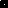 